JUDEŢUL BIHOR-COMUNA SĂLARD                                                           		Sălard Nr 724,C.P. 417450,                                                                             		Judeţul Bihor, România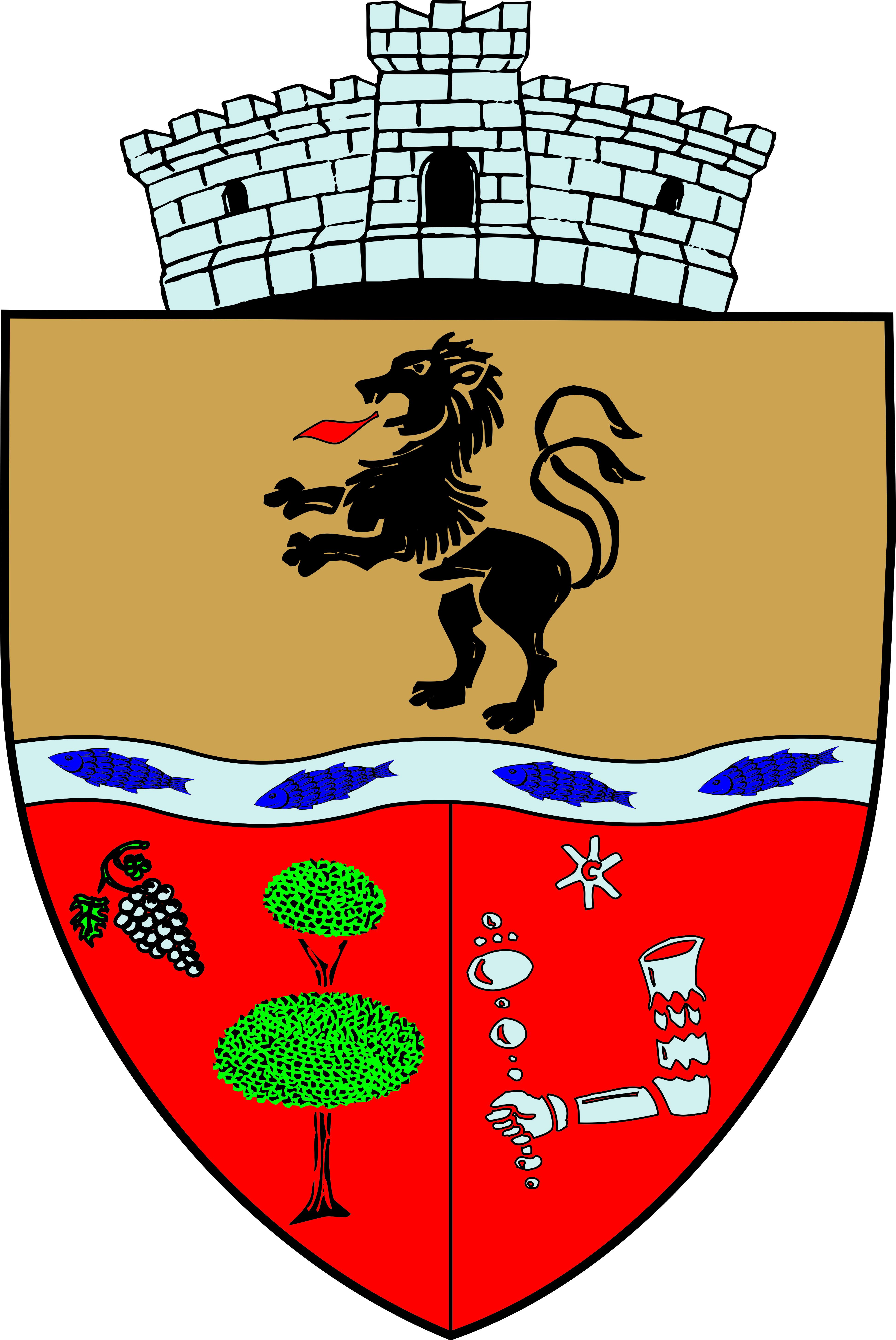 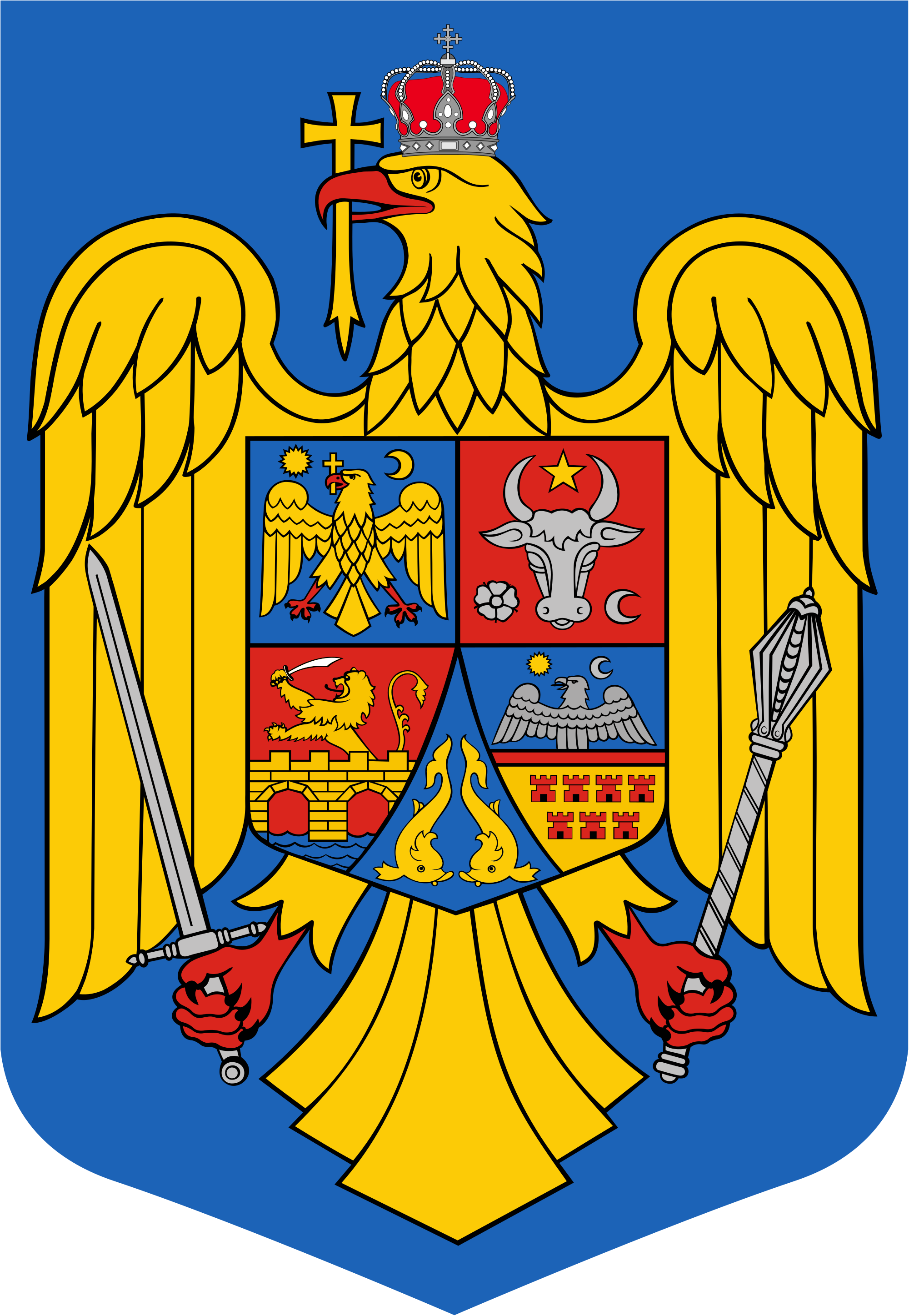                                       		 CÎF:4641318, Tel /Fax: 0259/441049, Fax:0259/441051                             	    e-mail: primariasalard@yahoo.com    comunasalardbh@gmail.com			www.salard.ro  Anunţ public                                                       ŞEDINŢĂ ORDINARĂ   a Consiliului local al comunei Sălard                            	                  în data de  21 octombrie 2021 ora 16,00 	În conformitate cu prevederile art. 133 , alin. (1)  din Ordonanța de Urgență a Guvernului  nr. 57/2019 privind Codul administrativ,                                                                                                     	Se convocă şedinţa ordinară  a Consiliului local al comunei Sălard, care va avea loc în  data de   21  octombrie  2021 ora 16,00  în sala de şedinţe a  comunei Sălard,  conform  Dispozitiei  nr. 126/ 15.10.2021  emisă   de Primarul  comunei Salard,Nagy Miklos,                                                                                                                                                          	Ordinea de zi a şedinţei  se aduce la cunoştinţa locuitorilor comunei Sălard, potrivit dispoziţiilor   art. 135  , alin. (4)  din Ordonanța de Urgență a Guvernului  nr. 57/2019 privind Codul administrativ:   1.Alegerea președintelui de ședință pentru 3 luni.                                                                                                                                                                                                                                                                                                                                   2.Aprobarea procesului verbal al  şedinţei  ordinare a Consiliului local  al comunei Sălard din data de 28  septembrie  2021.                                                                                                                                                                                                                                                              3.Aprobarea ordinii de zi a sedinței ordinare din data de  21 octombrie   2021.                                                                                                                                                                                                                                                                                                                                                                                                                                                                                                                                                                                                                                                                                                                                                                       4. Proiect de hotărâre privind  rectificarea Bugetului  de venituri si cheltuieli a comunei Salard pe anul 2021-varianta IV-a                                                                                                                                                                            Inițiator: primar -Nagy Miklos                                                                                                                                                                                                                                                                                                                                     5.Proiect de hotărâre privind  aprobarea cuantumului si numărul burselor școlare pentru elevii Scolii Gimnaziale "Szalardi Janos”  Sălard ,  pentru semestrul I anul  2021                                                                                                                                         Inițiator: primar -Nagy Miklos                                                                                                                                                                                                                              6.Proiect de hotărâre  privind    aprobarea cererii de finanțare și a devizului general estimativ pentru obiectivul de investiţii „Modernizarea infrastructurii rutiere în comuna Sălard, județul Bihor”                                                                                                                                                             Inițiator: primar -Nagy Miklos                                                                                                                                                                                                                                                                                                                                                                                                                                                                                  7.Proiect de hotărâre privind  aprobarea cererii de finanțare și a devizului general estimativ pentru obiectivul de investiţii „Modernizare drum comunal Sălard-Tămașeu, în comuna Sălard, județul Bihor”                                                                                                                                         Inițiator: primar -Nagy Miklos                                                                                                                    8.Proiect de hotărâre  privind  aprobarea cererii de finanțare și a devizului general estimativ pentru obiectivul de investiţii „Modernizare drum de legătură între Sântimreu – Sâniob și străzi în comuna Sălard, județul Bihor”                                                                                                                     Inițiator: primar -Nagy Miklos                                                                                                                                                                                                                                                         9.Proiect de hotărâre  privind  aprobarea cererii de finanțare și a devizului general estimativ pentru obiectivul de investiţii „Construire pod peste râul Barcău în comuna Sălard, județul Bihor”                                                                                                                                                Inițiator: primar -Nagy Miklos                                                                                                                                                                                                                                                                                                                                                                                                                                  10.Diverse                                                                                                                                                                                                                                                                                                                                                                                                                                                                                                                                                                                  			    	 SECRETAR GENERAL UAT,                                                                                                                         				DAMIAN ADRIANA GABRIELAKözérdekű közleménySzalárd község helyi tanácsának 2021 október 21-én,  16 órától tartandó soronkövetkező gyűléseAz 57/2019-es, Közigazgatási jogszabálykönyvre vonatkozó, Sürgősségi Kormány Rendelet, 133 cikk., 1-es bekezdés rendelkezéseinek megfelelően,Szalárd község helyi tanácsának ülése, 2021 október 21-én, 16 órától, hivattatik össze, mely a Nagy Miklós polgármester által kiadott 126/15.10.2021-es Rendelkezés alapján Szalárd község gyűléstermében tartatik.A napirendi pontok Szalárd község lakóinak tudtára hozatnak, a Közigazgatási jogszabálykönyvre vonatkozó, Sürgősségi 57/2019-es Kormány Rendelet, 135 cikk., 1-es bekezdésének megfelelően:A gyűlés elnökének megválasztása az elkövetkező 3 hónapraHatározat tervezet a 2021 szeptember  28-i soronkövetkezett gyűlés jegyzőkönyvének jóváhagyásáról.Határozat tervezet a 2021 október 21-i soronkövetkezett gyűlés napirendi pontjainak jóváhagyásáról.Határozat tervezet Szalárd község, 2021-es, költségvetésének módosításáról , IV-as variáns.Kezdeményező : Nagy Miklos polgármesterHatározat tervezet A Szalárdi János szalárdi iskola tanulói ösztöndíjainak számának és összegének jóváhagyásáról. Kezdeményező : Nagy Miklos polgármester Határozat tervezet a támogatási kérelem és az általános, hozzávetőleges költségvetési számítások jóváhagyásáról „ Bihar megye, Szalárd község úthálózatának modernizálásáról”Kezdeményező : Nagy Miklos polgármesterHatározat tervezet a támogatási kérelem és az általános, hozzávetőleges költségvetési számítások jóváhagyásáról „ Bihar megye, Szalárd községben, a Szalárd-Paptamási út modernizálásáról”Kezdeményező : Nagy Miklos polgármesterHatározat tervezet a támogatási kérelem és az általános, hozzávetőleges költségvetési számítások jóváhagyásáról „ A Hegyközszentimre-Szentjobb összekötő út , valamint Szalárd községbeli utcak modernizalásáról.”Kezdeményező : Nagy Miklos polgármesterHatározat tervezet a támogatási kérelem és az általános, hozzávetőleges költségvetési számítások jóváhagyásáról „Bihar megye, Szalárd községben, a Berettyó folyón keresztül való híd megépítéséről.”Kezdeményező : Nagy Miklos polgármesterKülönfélék                                                        FŐTITKÁRDAMIAN ADRIANA - GABRIELA